Friday 8th May 2020Good afternoon Year 2 and to all your families too,          What a lovely sunny day it is today! Hope you are all enjoying this Bank Holiday Friday with your families.Do you remember when we walked to visit the Cenotaph in November? We talked a lot about the brave soldiers of Runcorn who fought in the wars. On May 8th, seventy five years ago World War Two ended and everybody was so happy.  People had street parties to celebrate. Today is the anniversary of that day and this year we have this day to remember and to be happy too. On my walk this morning I saw lots of red, white and blue decorating people’s houses. There are lots of Union Jack flags flying too. Mr. Graham has put a Union Jack flag on the flagpole at school.I saw that some families have put chairs on the front gardens too and although they can’t go in each other’s gardens yet, people are laughing and talking to each other. It made me smile to see them all.Whatever you are all up to today, I hope you all are all enjoying yourselves with lots of smiling faces.Thank you, again, for working so hard and putting lots of effort into your home/school learning. Lots of you have sent copies of your work and photographs to school. I really enjoy getting them; it is the best part of my day.I am glad to see you are doing lots of different activities too…….painting, playing in the garden, gardening, board games, relaxing, bike riding, keeping yourselves active……allsorts! Enjoy!       Keep yourselves safe, Year Two, keep smiling those happy smiles. Sending you a big hug from Mrs. Hancock xxxxxx           This is a photograph from 1945.            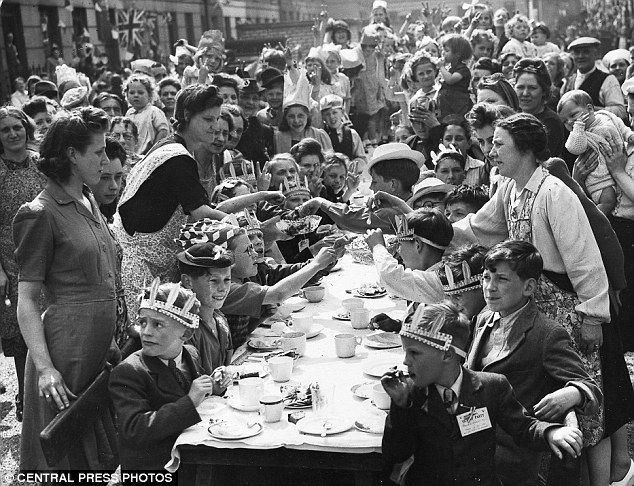 